20 советов для родителей, у которых непослушные дети Довольно сложно найти ребенка, который прямо с первого раза выполнял бы все просьбы родителей. Однако, если ваше чадо не хочет слышать вас и после того, как вы десять раз повторили свою просьбу, тогда стоит задуматься о том, чтобы сделать воспитание непослушного ребенка более жестким. Совет 1. Не стоит выделять ребенка как маленького, и в связи с этим пользующегося особыми привилегиями в семье. Намного важнее, чтобы он чувствовал свое равенство в семье; Совет 2. Не нужно ставить ребенка в особое положение: лучшее место, первый кусочек - все это будет способствовать воспитанию эгоистических наклонностей; Совет 3. Умейте отказывать ребенку решительно и твердо, если замечаете, что его желание уже превышает возможности семьи или же нарушает удобства старших; Совет 4. Учите ребенка, чтобы он считался с интересами и желаниями старших, и не нарушал их труда и отдыха; Совет 5. Необходимо относиться к ребенку, как к равноправному члену семьи, обязательно с уважением (нужно выслушивать его мнение, давайте ему возможность принимать участие в семейных советах и прочее); Совет 6. За ребенком закрепите постоянный круг обязанностей и при этом неотступно следите за их выполнением. Приучайте карапуза проявлять заботу о старших, надо упражнять его в этом и давать конкретные поручения («Спроси, а как чувствует себя больной, может ему что-то надо?», «Открой дверь бабушке, проводи ее до лифта», «Играй потише — взрослые отдыхают», «Эту часть съешь сам, а эту оставь сестре» и так далее); Совет 7. Приучайте ребенка быть общительным и доброжелательным как со взрослыми, так и со сверстниками; учите его делиться лакомствами, игрушками с другими детьми и старшими; Совет 8. Присмотритесь к своему ребенку — возможно он обладает качествами общественности (способен ли он по собственной инициативе уступить удобное место кому-то из взрослых; умеет ли проявить заботу о старших членах семьи даже без вашего напоминания, а также разделять общесемейные радости или огорчения и прочее). Совет 9. Невозможно приказать ребенку уважать себя; это уважение можно завоевать только всем образом жизни, своим отношением к людям, к труду, а также общественным положением; Совет 10. Не нужно позволять дошкольнику по отношению к взрослым панибратства и грубости; Совет 11. Рассказывайте ребенку о работе его близких, их общественных делах; Совет 12. Предоставляйте ребенку возможность проявлять заботу о старших, совершать хорошие поступки. Совет 13. Ребенок имеет большую внушаемость. Если он чувствует, что взрослые ему доверяют и считают его хорошим, то он постарается оправдать это мнение (ребенок, как правило, дает то, что с него спрашивают); Совет 14. Насмешка или грубое ранят душу ребенка, унижают его достоинство; Совет 15. Обращайтесь со своим ребенком так же, как с взрослым, но только с «поправкой» на детство; Совет 16. Дети, у которых родителями развито чувство собственного достоинства, адекватно реагируют на родительское слово, и при этом они более податливы для педагогических воздействий. Совет 17. Соблюдайте последовательность в требованиях к ребенку. Прежде, чем спросить с него, убедитесь в справедливости и обоснованности своих требований; не стоит отменять решений, это допустимо только лишь в исключительных случаях; Совет 18. Правила, которые вы предъявляете к ребенку, должны соблюдаться также и всеми членами семьи: если ребенок видит, что что-то родителям можно, а ему нельзя, у вас не получится добиться желаемых результатов в воспитании; Совет 19. Выбирая способы воздействия на ребенка, всегда начинайте с мягких мер, и только лишь в исключительных случаях прибегайте к более сильным раздражителям. Совет 20. Четкий режим и содержательная жизнь ребенка — вот основное условие для формирования положительных устойчивых привычек, которые предотвращают возникновение капризов.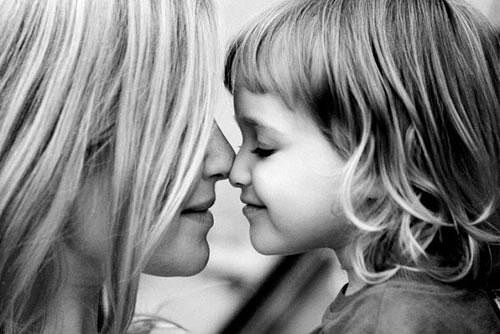 